Рабочая программа учебной дисциплины «Таможенная экспертиза» основной профессиональной образовательной программы высшего образования, рассмотрена и одобрена на заседании кафедры, протокол № 12 от 08.06.2021 г.Разработчик рабочей программы учебной дисциплины:1. ОБЩИЕ СВЕДЕНИЯ Учебная дисциплина «Таможенная экспертиза»  изучается в девятом семестре.Курсовая работа – не предусмотрена. Форма промежуточной аттестации: Экзамен Место учебной дисциплины в структуре ОПОПУчебная дисциплина «Таможенная экспертиза»  относится к части, формируемой участниками образовательных отношений. Изучение дисциплины опирается на результаты освоения образовательной программы предыдущего уровня.Основой для освоения дисциплины являются результаты обучения по предшествующим дисциплинам и практикам:- Организация и управление торговой деятельностью;- Логистика;- Основы правоведения и антикоррупционная политика.Результаты обучения по учебной дисциплине  используются при изучении следующих дисциплин и прохождения практик:- ГИА;- Производственная практика. Преддипломная практика;- Экономическая безопасность.2. ЦЕЛИ И ПЛАНИРУЕМЫЕ РЕЗУЛЬТАТЫ ОБУЧЕНИЯ ПО ДИСЦИПЛИНЕ Целями изучения дисциплины «Таможенная экспертиза» являются: - получение знаний по дисциплине для обучающихся по направлению подготовки 38.03.07, одинаково значимых для всех направлений укрупненной группы подготовки бакалавров 38.00.00, независимо от наименования направления подготовки; - приобретение обучающимся целостных, систематизированных знаний по совокупности тем дисциплины Таможенная экспертиза; - формирование у обучающихся навыков осуществления таможенных операций;- формирование у обучающихся компетенций, установленных образовательной программой в соответствии с ФГОС ВО по данной дисциплине.Результатом обучения по учебной дисциплине «Таможенная экспертиза» является овладение обучающимися знаниями, умениями, навыками и опытом деятельности, характеризующими процесс формирования компетенций и обеспечивающими достижение планируемых результатов освоения учебной дисциплины2.1. Формируемые компетенции, индикаторы достижения компетенций, соотнесённые с планируемыми результатами обучения по дисциплине:3. СТРУКТУРА И СОДЕРЖАНИЕ УЧЕБНОЙ ДИСЦИПЛИНЫОбщая трудоёмкость учебной дисциплины по учебному плану составляет:3.1. Структура учебной дисциплины для обучающихся по видам занятий (очно-заочная форма обучения) 3.2. Структура учебной дисциплины для обучающихся по разделам и темам дисциплины: (очно-заочная форма обучения)3.3. Краткое содержание учебной дисциплины            3.4. Организация самостоятельной работы обучающихсяСамостоятельная работа студента – обязательная часть образовательного процесса, направленная на развитие готовности к профессиональному и личностному самообразованию, на проектирование дальнейшего образовательного маршрута и профессиональной карьеры.Самостоятельная работа обучающихся по дисциплине организована как совокупность аудиторных и внеаудиторных занятий и работ, обеспечивающих успешное освоение дисциплины. Аудиторная самостоятельная работа обучающихся по дисциплине выполняется на учебных занятиях под руководством преподавателя и по его заданию. Аудиторная самостоятельная работа обучающихся входит в общий объем времени, отведенного учебным планом на аудиторную работу, и регламентируется расписанием учебных занятий. Внеаудиторная самостоятельная работа обучающихся – планируемая учебная, научно-исследовательская, практическая работа обучающихся, выполняемая во внеаудиторное время по заданию и при методическом руководстве преподавателя, но без его непосредственного участия, расписанием учебных занятий не регламентируется.Внеаудиторная самостоятельная работа обучающихся включает в себя:- подготовку к лекциям, практическим занятиям, экзамену;- изучение учебников и учебных пособий;- изучение разделов/тем, не выносимых на лекции и практические занятия самостоятельно;- изучение теоретического и практического материала по рекомендованным источникам;- написание тематических выступлений и эссе на проблемные темы;- подготовка к промежуточной аттестации в течение семестра;Самостоятельная работа обучающихся с участием преподавателя в форме иной контактной работы предусматривает групповую и (или) индивидуальную работу с обучающимися и включает в себя:-	экспресс-опрос;-	круглый стол (дискуссия);            - проведение индивидуальных и групповых консультаций по отдельным темам/разделам дисциплины.Перечень разделов/тем/, полностью или частично отнесенных на самостоятельное изучение с последующим контролем:3.5. Применение электронного обучения, дистанционных образовательных технологийПри реализации программы учебной дисциплины электронное обучение и дистанционные образовательные технологии не применяются.4. РЕЗУЛЬТАТЫ ОБУЧЕНИЯ ПО ДИСЦИПЛИНЕ, КРИТЕРИИ ОЦЕНКИ УРОВНЯ СФОРМИРОВАННОСТИ КОМПЕТЕНЦИЙ, СИСТЕМА И ШКАЛА ОЦЕНИВАНИЯ4.1. Соотнесение планируемых результатов обучения с уровнями сформированности компетенций5. ОЦЕНОЧНЫЕ СРЕДСТВА ДЛЯ ТЕКУЩЕГО КОНТРОЛЯ УСПЕВАЕМОСТИ И ПРОМЕЖУТОЧНОЙ АТТЕСТАЦИИ, ВКЛЮЧАЯ САМОСТОЯТЕЛЬНУЮ РАБОТУ ОБУЧАЮЩИХСЯПри проведении контроля самостоятельной работы обучающихся, текущего контроля и промежуточной аттестации по учебной дисциплине «Таможенная экспертиза» проверяется уровень сформированности у обучающихся компетенций и запланированных результатов обучения по дисциплине, указанных в разделе 2 настоящей программы.5.1. Формы текущего контроля успеваемости, примеры типовых заданий:   Критерии, шкалы оценивания текущего контроля успеваемости:5.3. Промежуточная аттестация: Критерии, шкалы оценивания промежуточной аттестации учебной дисциплины:5.7. Система оценивания результатов текущего контроля и промежуточной аттестацииОценка по дисциплине выставляется обучающемуся с учётом результатов текущей и промежуточной аттестации.Полученный совокупный результат конвертируется в пятибалльную систему оценок в соответствии с таблицей:ОБРАЗОВАТЕЛЬНЫЕ ТЕХНОЛОГИИРеализация программы предусматривает использование в процессе обучения следующих образовательных технологий:проблемная лекция;тренингов;поиск и обработка информации с использованием сети Интернет;применение электронного обучения;ПРАКТИЧЕСКАЯ ПОДГОТОВКАПрактическая подготовка в рамках учебной дисциплины реализуется при проведении практических занятий, предусматривающих участие обучающихся в выполнении отдельных элементов работ, связанных с будущей профессиональной деятельностью. Проводятся отдельные занятия лекционного типа, которые предусматривают передачу учебной информации обучающимся, которая необходима для последующего выполнения практической работы8. ОРГАНИЗАЦИЯ ОБРАЗОВАТЕЛЬНОГО ПРОЦЕССА ДЛЯ ЛИЦ С ОГРАНИЧЕННЫМИ ВОЗМОЖНОСТЯМИ ЗДОРОВЬЯПри обучении лиц с ограниченными возможностями здоровья и инвалидов используются подходы, способствующие созданию без барьерной образовательной среды: технологии дифференциации и индивидуального обучения, применение соответствующих методик по работе с инвалидами, использование средств дистанционного общения, проведение дополнительных индивидуальных консультаций по изучаемым теоретическим вопросам и практическим занятиям, оказание помощи при подготовке к промежуточной аттестации.При необходимости рабочая программа дисциплины может быть адаптирована для обеспечения образовательного процесса лицам с ограниченными возможностями здоровья, в том числе для дистанционного обучения.Учебные и контрольно-измерительные материалы представляются в формах, доступных для изучения студентами с особыми образовательными потребностями с учетом нозологических групп инвалидов:Для подготовки к ответу на практическом занятии, студентам с ограниченными возможностями здоровья среднее время увеличивается по сравнению со средним временем подготовки обычного студента.Для студентов с инвалидностью или с ограниченными возможностями здоровья форма проведения текущей и промежуточной аттестации устанавливается с учетом индивидуальных психофизических особенностей (устно, письменно на бумаге, письменно на компьютере, в форме тестирования и т.п.). Промежуточная аттестация по дисциплине может проводиться в несколько этапов в форме рубежного контроля по завершению изучения отдельных тем дисциплины. При необходимости студенту предоставляется дополнительное время для подготовки ответа на зачете или экзамене.Для осуществления процедур текущего контроля успеваемости и промежуточной аттестации обучающихся создаются, при необходимости, фонды оценочных средств, адаптированные для лиц с ограниченными возможностями здоровья и позволяющие оценить достижение ими запланированных в основной образовательной программе результатов обучения и уровень сформированности всех компетенций, заявленных в образовательной программе.9. МАТЕРИАЛЬНО-ТЕХНИЧЕСКОЕ ОБЕСПЕЧЕНИЕ ДИСЦИПЛИНЫ  Материально-техническое обеспечение дисциплины при обучении с использованием традиционных технологий обучения.Материально-техническое обеспечение учебной дисциплины при обучении с использованием электронного обучения и дистанционных образовательных технологий.Технологическое обеспечение реализации программы осуществляется с использованием элементов электронной информационно-образовательной среды университета.        10. УЧЕБНО-МЕТОДИЧЕСКОЕ И ИНФОРМАЦИОННОЕ ОБЕСПЕЧЕНИЕ УЧЕБНОЙ ДИСЦИПЛИНЫ 11. ИНФОРМАЦИОННОЕ ОБЕСПЕЧЕНИЕ УЧЕБНОГО ПРОЦЕССА11.1. Ресурсы электронной библиотеки, информационно-справочные системы и профессиональные базы данных:11.2. Перечень программного обеспечения ЛИСТ УЧЕТА ОБНОВЛЕНИЙ РАБОЧЕЙ ПРОГРАММЫ УЧЕБНОЙ ДИСЦИПЛИНЫВ рабочую программу учебной дисциплины внесены изменения/обновления и утверждены на заседании кафедры:Министерство науки и высшего образования Российской ФедерацииМинистерство науки и высшего образования Российской ФедерацииФедеральное государственное бюджетное образовательное учреждениеФедеральное государственное бюджетное образовательное учреждениевысшего образованиявысшего образования«Российский государственный университет им. А.Н. Косыгина«Российский государственный университет им. А.Н. Косыгина(Технологии. Дизайн. Искусство)»(Технологии. Дизайн. Искусство)»Институт Экономики и менеджментаКафедра Коммерции и сервиса                                                 РАБОЧАЯ ПРОГРАММА                                              УЧЕБНОЙ ДИСЦИПЛИНЫ                                                 РАБОЧАЯ ПРОГРАММА                                              УЧЕБНОЙ ДИСЦИПЛИНЫ                                                 РАБОЧАЯ ПРОГРАММА                                              УЧЕБНОЙ ДИСЦИПЛИНЫ                                                  Таможенная экспертиза                                                  Таможенная экспертиза                                                  Таможенная экспертизаУровень образования бакалавриатбакалавриатНаправление подготовки38.03.07 ТовароведениеНаправленность (профиль)Управление закупками и качеством товаровУправление закупками и качеством товаровСрок освоения образовательной программы по очной форме обучения4 года4 годаФорма обученияочно-заочнаяочно-заочнаяпрофессор                                                                              В.В.Филатов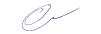 старший преподаватель                                                       А.А.Ордынец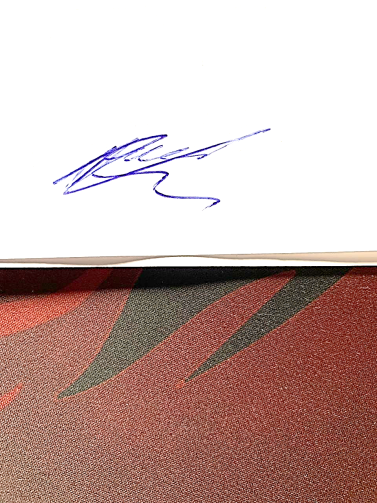 Заведующий кафедрой:                            В.Ю. Мишаков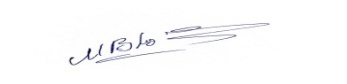 Код и наименование компетенцииКод и наименование индикаторадостижения компетенцииПланируемые результаты обучения по дисциплине ПК-7:Способен использовать международное законодательство, законодательство Российской Федерации и другие нормативные документы в сфере профессиональной деятельностиИД-ПК-7.1:Применение национальных стандартов и других нормативных документов при оценке, контроле качества и идентификации товаров с целью обеспечения безопасности товаров- Знает особенности организационно-функциональной структуры нормативно-правовые акты, регламентирующие нормативно-правовое обеспечение и основные способы организации таможенного дела и таможенного регулирования РФ.;- Рассматривает методы, позволяющие применять антимонопольные и правовые правила, установленные для хозяйствующих субъектов и органов государственной власти в области регулирования таможенного дела;- Владеет методиками, предложенными в нормативных документах, регламентирующих деятельность таможенного оформления  продукции.- Знает как сформулировать и объяснить необходимость системного анализа экономической сущности товара, методы определения емкости товарного рынка и формы таможенного контроля;- Обобщает информацию и умеет отбирать и использовать нужную с учетом основных требований таможенной безопасности для решения задач профессиональной деятельности; - Владеет знаниями и умением применять методики таможенного оформления для стран евразийского экономического союза (ЕАЭС), стран-участников Евросоюза и др.ПК-7:Способен использовать международное законодательство, законодательство Российской Федерации и другие нормативные документы в сфере профессиональной деятельностиИД-ПК-7.2Использование законодательства Российской Федерации и международного законодательства в сфере технического регулирования, стандартизации, управления качеством (менеджмент качества) продукции (работ, услуг)- Знает особенности организационно-функциональной структуры нормативно-правовые акты, регламентирующие нормативно-правовое обеспечение и основные способы организации таможенного дела и таможенного регулирования РФ.;- Рассматривает методы, позволяющие применять антимонопольные и правовые правила, установленные для хозяйствующих субъектов и органов государственной власти в области регулирования таможенного дела;- Владеет методиками, предложенными в нормативных документах, регламентирующих деятельность таможенного оформления  продукции.- Знает как сформулировать и объяснить необходимость системного анализа экономической сущности товара, методы определения емкости товарного рынка и формы таможенного контроля;- Обобщает информацию и умеет отбирать и использовать нужную с учетом основных требований таможенной безопасности для решения задач профессиональной деятельности; - Владеет знаниями и умением применять методики таможенного оформления для стран евразийского экономического союза (ЕАЭС), стран-участников Евросоюза и др.по очно-заочной форме обучения 4з.е.144час.Структура и объем дисциплиныСтруктура и объем дисциплиныСтруктура и объем дисциплиныСтруктура и объем дисциплиныСтруктура и объем дисциплиныСтруктура и объем дисциплиныСтруктура и объем дисциплиныСтруктура и объем дисциплиныСтруктура и объем дисциплиныСтруктура и объем дисциплиныОбъем дисциплины по семестрамформа промежуточной аттестациивсего, часКонтактная аудиторная работа, часКонтактная аудиторная работа, часКонтактная аудиторная работа, часКонтактная аудиторная работа, часСамостоятельная работа обучающегося, часСамостоятельная работа обучающегося, часСамостоятельная работа обучающегося, часОбъем дисциплины по семестрамформа промежуточной аттестациивсего, часлекции, часпрактические занятия, часлабораторные занятия, часпрактическая подготовка, часкурсовая работа/курсовой проектсамостоятельная работа обучающегося, часпромежуточная аттестация, час9 семестрЭкзамен14430303054Всего:14430303054Планируемые (контролируемые) результаты освоения: код(ы) формируемой(ых) компетенции(й) и индикаторов достижения компетенцийНаименование разделов, тем;виды самостоятельной работы обучающегося;форма(ы) промежуточной аттестацииВиды учебной работыВиды учебной работыВиды учебной работыВиды учебной работыВиды учебной работыВиды учебной работыВиды учебной работыСамостоятельная работа, часСамостоятельная работа, часВиды и формы контрольных мероприятий, обеспечивающие по совокупности текущий контроль успеваемости, включая контроль самостоятельной работы обучающегося;формы промежуточного контроля успеваемостиВиды и формы контрольных мероприятий, обеспечивающие по совокупности текущий контроль успеваемости, включая контроль самостоятельной работы обучающегося;формы промежуточного контроля успеваемостиПланируемые (контролируемые) результаты освоения: код(ы) формируемой(ых) компетенции(й) и индикаторов достижения компетенцийНаименование разделов, тем;виды самостоятельной работы обучающегося;форма(ы) промежуточной аттестацииКонтактная работаКонтактная работаКонтактная работаКонтактная работаКонтактная работаКонтактная работаКонтактная работаСамостоятельная работа, часСамостоятельная работа, часВиды и формы контрольных мероприятий, обеспечивающие по совокупности текущий контроль успеваемости, включая контроль самостоятельной работы обучающегося;формы промежуточного контроля успеваемостиВиды и формы контрольных мероприятий, обеспечивающие по совокупности текущий контроль успеваемости, включая контроль самостоятельной работы обучающегося;формы промежуточного контроля успеваемостиПланируемые (контролируемые) результаты освоения: код(ы) формируемой(ых) компетенции(й) и индикаторов достижения компетенцийНаименование разделов, тем;виды самостоятельной работы обучающегося;форма(ы) промежуточной аттестацииЛекции, часПрактические занятия, часПрактические занятия, часЛабораторные работы, часЛабораторные работы, часПрактическая подготовка, часПрактическая подготовка, часСамостоятельная работа, часСамостоятельная работа, часВиды и формы контрольных мероприятий, обеспечивающие по совокупности текущий контроль успеваемости, включая контроль самостоятельной работы обучающегося;формы промежуточного контроля успеваемостиВиды и формы контрольных мероприятий, обеспечивающие по совокупности текущий контроль успеваемости, включая контроль самостоятельной работы обучающегося;формы промежуточного контроля успеваемостиДевятый семестрДевятый семестрДевятый семестрДевятый семестрДевятый семестрДевятый семестрДевятый семестрДевятый семестрДевятый семестрДевятый семестрДевятый семестрДевятый семестрПК-7ИД-ПК-7.1ИД-ПК-7.2Тема 1. Внешнеэкономическая деятельность и организация таможенного регулирования в РФ.Лекция 1. Из истории таможенного дела. Таможенная политика РФ. Тарифное и нетарифное регулирование. Организация и значение таможенной службы России в обеспечении доходной части бюджета России.4422Экспресс-опросКруглый стол (Дискуссия)ЭссеПК-7ИД-ПК-7.1ИД-ПК-7.2Практическое занятие 1.Правила и порядок перемещения товаров через таможенную границу РФ. Таможенное декларирование и таможенный контроль. Таможенные процедуры.44Экспресс-опросКруглый стол (Дискуссия)ЭссеПК-7ИД-ПК-7.1ИД-ПК-7.2Тема 2. Организация экспертной деятельности в системе ФТС.Лекция 2. Понятие таможенной экспертизы. Основания для проведения экспертиз. Виды таможенных экспертиз. Объекты и субъекты.4444Экспресс-опросДоклад с презентациейЭссеПК-7ИД-ПК-7.1ИД-ПК-7.2Практическое занятие 2 .Порядок и условия проведения таможенных экспертиз. Документальное оформление заключений.44Экспресс-опросДоклад с презентациейЭссеПК-7ИД-ПК-7.1ИД-ПК-7.2Тема 3. Направления таможенной экспертизыЛекция 3. Определение страны происхождения. Особенности идентификации товаров при таможенном оформлении.4444Экспресс-опросКруглый стол (Дискуссия)ЭссеПК-7ИД-ПК-7.1ИД-ПК-7.2Практическое занятие 3.Виды таможенных экспертиз в зависимости от объекта.44Экспресс-опросКруглый стол (Дискуссия)ЭссеПК-7ИД-ПК-7.1ИД-ПК-7.2Тема 4. Гармонизированная система описания и кодирования товаровЛекция 4. Международная конвенция по ГС. ТН ВЭД Таможенного союза и ТН ВЭД СНГ. Технология определения кода товара в соответствии с ТН ВЭД.4444Экспресс-опросДоклад с презентациейЭссеПК-7ИД-ПК-7.1ИД-ПК-7.2Практическое занятие 4 Значение товарных номенклатур в практике международной торговли.44Экспресс-опросДоклад с презентациейЭссеПК-7ИД-ПК-7.1ИД-ПК-7.2Тема 5. Особенности таможенных экспертиз отдельных групп товаровЛекция  5. Таможенная экспертиза товаров растительного происхождения. Таможенная экспертиза масложировой продукции. Таможенная экспертиза товаров животного происхождения.4444Экспресс-опросЭссе Круглый столПК-7ИД-ПК-7.1ИД-ПК-7.2Практическое занятие 5 Таможенная экспертиза объектов флоры и фауны. Таможенная экспертиза промтоваров.44Экспресс-опросЭссе Круглый столПК-7ИД-ПК-7.1ИД-ПК-7.2Тема 6. Экспертизы качества.  Лекция  6. Проведение таможенной экспертизы и выдача заключения эксперта.4444Экспресс-опросЭссеПК-7ИД-ПК-7.1ИД-ПК-7.2Практическое занятие 6. Написание заключения эксперта по товару разных групп (тренинг).44Экспресс-опросЭссеПК-7ИД-ПК-7.1ИД-ПК-7.2Тема 7. Экспертиз ы качества и подтверждение соответствия товаров в международной торговле.Лекция  7. Технические регламенты Таможенного союза о безопасности продукции, безопасности упаковки, требований к маркировке.4444Экспресс-опросДоклад с презентациейЭссеПК-7ИД-ПК-7.1ИД-ПК-7.2Практическое занятие  7.Правовая база. 44Экспресс-опросДоклад с презентациейЭссеПК-7ИД-ПК-7.1ИД-ПК-7.2Тема 8. Методы таможенных экспертизЛекция 8. Средства и методы таможенной экспертизы.2244Экспресс-опросДоклад с презентациейЭссеПК-7ИД-ПК-7.1ИД-ПК-7.2Практическое занятие 8.Экспертные методы. Измерительные методы органолептических характеристик. Химические методы. Физико-химические методы.22Экспресс-опросДоклад с презентациейЭссеЭкзамен5454Экзамен в устной форме по билетамИТОГО за десятый семестр303030308484ИТОГО за весь период303030308484№ ппНаименование раздела и темы дисциплиныСодержание раздела (темы)Тема 1.Внешнеэкономическая деятельность и организация таможенного регулирования в РФ.Сущность, формы, общие принципы, цели и методы государственного регулирования ВЭД. Задачи таможенной службы. Создание благоприятных условий для экспорта (импорта) отдельных видов товаров, ограничение или запрещение ввоза (вывоза) отдельных видов товаров. Характер тарифного и нетарифного регулирования ввоза и вывоза товаров. Организация таможенной службы России, ФТС России, ее структура, таможенные органы и таможенные организации. Порядок выпуска товаров. Объекты, формы таможенного контроля, документы, необходимые при его осуществлении. Задачи диагностики. Технические средства и методы, применяемые при таможенном контроле. Таможенный режим и таможенное оформление.Тема 2.Организация экспертной деятельности в системе ФТС.Основания для назначения экспертиз таможенными органами. Порядок и условия производства экспертиз в экспертных учреждениях ФТС. Компетентность экспертов. Порядок взятия проб и образцов товаров. Заключение эксперта (акт экспертизы), различные формы актов экспертизы. Структура заключения: вводная часть, исследовательская часть и выводы, требования к оформлению. Основные виды таможенных экспертиз.Тема 3.Направления таможенной экспертизыСертификация происхождения и ее значение для регулирования внешнеторговых операций. Применяемые формы сертификатов происхождения. Критерии идентификации и их назначение. Виды экспертиз: оценочная, идентификационная, химическая, технологическая, сертификационная, товароведческая стоимостная, экологическая,  и их компетенцииТема 4.Гармонизированная система описания и кодирования товаровНоменклатура Совета таможенного сотрудничества (НСТС). Значение единой международной товарной классификационной системы для рационализации и гармонизации данных, торговой документации, унификации системы кодирования товаров, обращающихся в международной торговле. ТН ВЭД ТС и ее роль в деятельности таможенных органов.Тема 5.Особенности таможенных экспертиз отдельных групп товаровТовароведческая экспертиза. Технологическая экспертиза. Содержание I - IV разделов ТН ВЭД ТС. Характеристика групп товаров, образующих указанные разделы ТН ВЭД. Идентификационные и классификационные признаки товаров животного происхождения. Классификационная характеристика групп товаров, образующих указанные разделы. Таможенная экспертиза дериватов и лекарственного сырья. Таможенная экспертиза товаров трикотажных швейных изделий.Тема 6.Экспертизы качества.  Федеральные законы «О техническом регулировании», технические регламенты Таможенного союза. Тема 7.Экспертизы качества и подтверждение соответствия товаров в международной торговле.Федеральные законы «О техническом регулировании», технические регламенты Таможенного союза. Показатели безопасности. СанПиНы. Оценка качества товаров в международных контрактах купли-продажи.Тема 8.Методы таможенных экспертизСущность методов, преимущества и недостатки. Значение органолептических методов. Титриметрический анализ, определяемые показатели. Обоснование необходимости аналитического контроля товаров. Аппаратурное оформление и устройство приборов. Принципиальная аппаратурная реализация. Отличительные особенности методов при таможенной экспертизе.№ ппНаименование раздела /темы дисциплины/модуля, выносимые на самостоятельное изучениеЗадания для самостоятельной работыВиды и формы контрольных мероприятий(учитываются при проведении текущего контроля)Трудоемкость, часРаздел IКомплекс маркетинговых коммуникацийКомплекс маркетинговых коммуникацийКомплекс маркетинговых коммуникацийКомплекс маркетинговых коммуникацийТема 5.Особенности таможенных экспертиз отдельных групп товаровПодготовка выступления по теме: Товароведческая экспертиза различных видов товаров.Доклад с презентацией4Уровни сформированности компетенции(-й)Итоговое количество балловв 100-балльной системепо результатам текущей и промежуточной аттестацииОценка в пятибалльной системепо результатам текущей и промежуточной аттестацииПоказатели уровня сформированности Показатели уровня сформированности Показатели уровня сформированности Уровни сформированности компетенции(-й)Итоговое количество балловв 100-балльной системепо результатам текущей и промежуточной аттестацииОценка в пятибалльной системепо результатам текущей и промежуточной аттестацииуниверсальной компетенцииобщепрофессиональной компетенциипрофессиональнойкомпетенцииУровни сформированности компетенции(-й)Итоговое количество балловв 100-балльной системепо результатам текущей и промежуточной аттестацииОценка в пятибалльной системепо результатам текущей и промежуточной аттестацииПК-7ИД-ПК-7.1ИД-ПК-7.2высокийотличноОбучающийся:- анализирует  и систематизирует изученный материал с обоснованием актуальности его использования в своей предметной области;- применяет методы анализа и синтеза практических проблем, способы прогнозирования и оценки событий и явлений, умеет решать практические задачи вне стандартных ситуаций с учетом особенностей деловой и общей культуры различных социальных групп;- демонстрирует системный подход при решении проблемных ситуаций;- показывает четкие системные знания и представления по дисциплине;- дает развернутые, полные и верные ответы на вопросы, в том числе дополнительныеповышенныйхорошо Обучающийся:- обоснованно излагает, анализирует и систематизирует изученный материал, что предполагает комплексный характер анализа проблемы;- выделяет междисциплинарные связи, распознает и выделяет элементы в системе знаний, применяет их к анализу практики;- правильно применяет теоретические положения при решении практических задач профессиональной направленности разного уровня сложности, владеет необходимыми для этого навыками и приёмами;- ответ отражает полное знание материала, с незначительными пробелами, допускает единичные негрубые ошибкибазовыйудовлетворительноОбучающийся:- испытывает серьёзные затруднения в применении теоретических положений при решении практических задач профессиональной направленности стандартного уровня сложности, не владеет необходимыми для этого навыками и приёмами;- с трудом выстраивает связи между системами обработки информации в таможенных органах;- анализирует основные коммуникативные проблемы, но не способен выработать стратегию действий для решения проблемных ситуаций;- ответ отражает в целом сформированные, но содержащие незначительные пробелы знания, допускаются грубые ошибки.низкийне удовлетворительноОбучающийся:- демонстрирует фрагментарные знания теоретического и практического материал, допускает грубые ошибки при его изложении на занятиях и в ходе промежуточной аттестации;- испытывает серьёзные затруднения в применении теоретических положений при решении практических задач профессиональной направленности стандартного уровня сложности, не владеет необходимыми для этого навыками и приёмами;- не способен проанализировать основные системы обработки информации в таможенных органах;- выполняет задания только по образцу и под руководством преподавателя;ответ отражает отсутствие знаний на базовом уровне теоретического и практического материала в объеме, необходимом для дальнейшей учебы.№ п/пФормы текущего контроляПримеры типовых заданий1.Экспресс-опрос1. Определите таможенное наименование товара согласно ТН ВЭД ТС. 2. Установите код товарных подсубпозиций и размер таможенной пошлины. 3. Определите виды сертификатов, обязательных для разных групп продовольственных товаров. 4. Изложите правила определения страны происхождения товаров, установленные ФТС России. 5. Какие основания необходимы для назначения экспертиз таможенными органами. 6. Как документально оформить решение таможенного органа о проведении экспертизы. 7. Каков порядок взятия проб и образцов товаров, находящихся под таможенным контролем, для лабораторного анализа. 8. Как провести товароведную стоимостную экспертизу с целью правильного установления таможенной стоимости. 9. Как правильно оформить заключение по таможенной экспертизе. 10. Какие Вы знаете способы определения и регулирования качества продовольственных товаров в международных сделках купли-продажи. 11. Декларирование товаров. Место декларирования товаров. Права и обязанности декларанта. Срок подачи таможенной декларации. 12. Предварительное декларирование товаров. Представление документов при декларировании товаров. Принятие таможенной декларации. 13. Виды таможенных деклараций. 14. Порядок выпуска товаров.2.Круглый стол (дискуссия)Вопросы для собеседования: 1. Что включает таможенная экспертиза? 2. Чем вызвана ее необходимость? 3. Что такое общероссийские классификаторы и для чего они нужны? 4. Какие задачи выполняет таможенная экспертиза? 5. Оптимизация управления документооборотом таможенных документов (на примере …).3.Эссе, доклад с презентацией1. Проблемы описания и классификации товаров для целей регулирования импорта 2. Основные классификационные системы ТН ВЭД 3. Товарная номенклатура внешнеэкономической деятельности (ТН ВЭД) - история создания и значение для организации ВЭД и для учета и регулирования внешнеторговых операций; системы классификации и кодирования.4. Технология определения кода товара в соответствии с ТН ВЭД ТС с помощью Основных правил интерпретации ТН ВЭД ТС. Содержание и назначение Основных правил интерпретации ТН ВЭД. 5. Экспертиза дикорастущих плодов, ягод и травянистых растений 6. Градация качества мяса и мясных продуктов: новые подходы 7. Особенности экспертизы товаров тибетской медицины 8. Санкции и их последствия на экономике страны. 9. ВТО в теории и на практике. 10. Международная торговля. 11. Современные проблемы таможенной экспертизы. 12. История таможенного дела России 13. Экспертиза в таможенном деле и международной торговле 14. Порядок вывоза с таможенной территории Таможенного союза диких живых животных, отдельных дикорастущих растений и дикорастущего лекарственного сырья. 15. Страна происхождения товара-что это? 16. Таможенная экспертиза товаров животного происхождения. 17. Таможенная экспертиза товаров растительного происхожденияНаименование оценочного средства (контрольно-оценочного мероприятия)Критерии оцениванияШкалы оцениванияШкалы оцениванияНаименование оценочного средства (контрольно-оценочного мероприятия)Критерии оценивания100-балльная системаПятибалльная системаЭкспресс-опросДан оперативно полный, развернутый ответ на поставленный вопрос (вопросы), показана совокупность осознанных	знаний об объекте, проявляющаяся в свободном оперировании понятиями, умении выделить существенные и несущественные его признаки, причинно-следственные связи. Обучающийся демонстрирует глубокие и прочные знания материала по заданным вопросам, исчерпывающе и последовательно, грамотно и логически стройно его излагает5Экспресс-опросДан полный, развернутый ответ на поставленный вопрос (вопросы), показана совокупность осознанных знаний об объекте, доказательно раскрыты основные положения дисциплины; в ответе прослеживается четкая структура, логическая последовательность, отражающая сущность раскрываемых понятий, теорий, явлений. Обучающийся твердо знает материал по заданным вопросам, грамотно и последовательно его излагает, но допускает несущественные неточности в определениях.4Экспресс-опросДан полный, но недостаточно последовательный ответ на поставленный вопрос (вопросы), но при этом показано умение выделить существенные и несущественные признаки и причинно-следственные связи. Ответ логичен и изложен в терминах науки. Обучающийся владеет знаниями только по основному материалу, но не знает отдельных деталей и особенностей, допускает неточности и испытывает затруднения с формулировкой определений.3Экспресс-опросДан неполный ответ, представляющий собой разрозненные знания по теме вопроса с существенными ошибками в определениях. Присутствуют фрагментарность, нелогичность изложения. Обучающийся не осознает связь данного понятия, теории, явления с другими объектами дисциплины. Отсутствуют выводы, конкретизация и доказательность изложения. Речь неграмотная. Дополнительные и уточняющие вопросы преподавателя не приводят к коррекции ответа обучающегося не только на поставленный вопрос, но и на другие вопросы темы.2Круглый столОбучающийся демонстрирует знание и понимание ключевых тем курса в целом. Проявляется масштабность, глубина и оригинальность суждений. Аргументированность, взвешенность и конструктивность предложений. Умение отстаивать свое мнение. Активность в обсуждении.  Общая культура и эрудиция в процессе участия в круглом столе.5Круглый столОбучающийся демонстрирует знание и понимание ключевых тем курса в целом. Не всегда проявляется аргументированность, взвешенность и конструктивность суждений и  предложений. Проявляет умение отстаивать свое мнение. Не всегда в полной мере проявляет активность в обсуждении.  Общая культура и эрудиция в процессе участия в круглом столе.4Круглый столОбучающийся не в полной мере демонстрирует знание и понимание ключевых тем курса в целом. Не всегда проявляется аргументированность, взвешенность и конструктивность суждений и  предложений. Не в полной мере проявляет умение отстаивать свое мнение.  Не проявляет активность в обсуждении.  3Круглый столОбучающийся не демонстрирует знание и понимание ключевых тем курса в целом. Не  проявляет аргументированность, взвешенность и конструктивность суждений и  предложений. Не демонстрирует  умение отстаивать свое мнение. Не всегда в полной мере проявляет активность в обсуждении. 2ДискуссияВедение дискуссии в рамках объявленной темы; видение сути проблемы. Точная, четкая формулировка аргументов и контраргументов, умение отделить факты от субъективных мнений, использование примеров, подтверждающих позицию участника дискуссии. Соответствие аргументов выдвинутому тезису. Толерантность, уважение других взглядов, отсутствие личностных нападок, отказ от стереотипов, разжигающих рознь и неприязнь. Отсутствие речевых и грамматических ошибок, отсутствие сленга, разговорных и просторечных оборотов. Эмоциональность и выразительность речи.5ДискуссияОтклонение от темы по причине иной трактовки сути проблемы. Отклонение от темы по причине отсутствия видения сути проблемы. Допущены логические ошибки в предъявлении некоторых аргументов или контраргументов или преобладают субъективные доводы над логической аргументацией или не использованы примеры, подтверждающие позицию стороны. Незначительны ошибки в предъявлении аргументов и контраргументов, связанные с нарушением законов логики, неумение отделить факты от субъективных мнений. Несоответствие некоторых аргументов выдвинутому тезису. Толерантность, уважение других взглядов, отсутствие личностных нападок, но перебивание оппонентов, неумение выслушать мнение оппонента до конца. Допущены разговорные или просторечные обороты при отсутствии речевых и грамматических ошибок или допущены речевые и грамматические ошибки при отсутствии разговорных и просторечных оборотов. Эмоциональность и выразительность речи.4ДискуссияНамеренная подмена темы дискуссии по причине неспособности вести дискуссию в рамках предложенной проблемы. Ошибки в предъявлении аргументов и контраргументов связанные с нарушением законов логики, неумение отделить факты от субъективных мнений. Несоответствие большинства аргументов выдвинутому тезису, несоответствие большинства контраргументов высказанным аргументам. Проявление личностной предвзятости к некоторым оппонентам, неумение выслушать мнение оппонента до конца. Допущены разговорные или просторечные обороты, речевые и грамматические ошибки или отсутствует эмоциональность и выразительность речи.3ДискуссияПерескакивание с темы на тему, отсутствие всякого понимания сути проблемы. Повторное утверждение предмета спора вместо его доказательства или отсутствие фактических доказательств или приведение вместо доказательств субъективных мнений. Небрежное речевое поведение: наличие речевых ошибок, излишнее использование сленга, разговорных и просторечных оборотов. Монотонная (или излишне эмоциональная) речь. Качество речи препятствует пониманию высказываемой мысли.2ДискуссияОбучающийся не демонстрирует знание и понимание ключевых тем курса. Не  проявляет аргументированность, взвешенность и конструктивность суждений и  предложений. Не демонстрирует  умение отстаивать свое мнение. Не всегда в полной мере проявляет активность в обсуждении2Эссе, доклад с презентациейКонтрольно-оценочное мероприятие  проводится в письменной форме в виде эссе и оценивается по балльной шкале. Критерии оценивания: соответствие содержания заявленной теме и полнота ее раскрытия;знание проблемы;оригинальность и самостоятельность;логическое и последовательное изложение мыслей;умение выразить свою собственную позицию с учетом знания социальных проблем современности и ориентирования в современной социально-экономической реальности;аргументированность (наличие убедительных фактов и доказательств).
По каждому критерию присваивается 1 балл.Количество набранных баллов приравнивается к пятибалльной системе следующим образом:6 баллов – отлично,4-5 баллов – хорошо,2-3 балла – удовлетворительно,0-1 балл – неудовлетворительно.5Эссе, доклад с презентациейКонтрольно-оценочное мероприятие  проводится в письменной форме в виде эссе и оценивается по балльной шкале. Критерии оценивания: соответствие содержания заявленной теме и полнота ее раскрытия;знание проблемы;оригинальность и самостоятельность;логическое и последовательное изложение мыслей;умение выразить свою собственную позицию с учетом знания социальных проблем современности и ориентирования в современной социально-экономической реальности;аргументированность (наличие убедительных фактов и доказательств).
По каждому критерию присваивается 1 балл.Количество набранных баллов приравнивается к пятибалльной системе следующим образом:6 баллов – отлично,4-5 баллов – хорошо,2-3 балла – удовлетворительно,0-1 балл – неудовлетворительно.4Эссе, доклад с презентациейКонтрольно-оценочное мероприятие  проводится в письменной форме в виде эссе и оценивается по балльной шкале. Критерии оценивания: соответствие содержания заявленной теме и полнота ее раскрытия;знание проблемы;оригинальность и самостоятельность;логическое и последовательное изложение мыслей;умение выразить свою собственную позицию с учетом знания социальных проблем современности и ориентирования в современной социально-экономической реальности;аргументированность (наличие убедительных фактов и доказательств).
По каждому критерию присваивается 1 балл.Количество набранных баллов приравнивается к пятибалльной системе следующим образом:6 баллов – отлично,4-5 баллов – хорошо,2-3 балла – удовлетворительно,0-1 балл – неудовлетворительно.3Эссе, доклад с презентациейКонтрольно-оценочное мероприятие  проводится в письменной форме в виде эссе и оценивается по балльной шкале. Критерии оценивания: соответствие содержания заявленной теме и полнота ее раскрытия;знание проблемы;оригинальность и самостоятельность;логическое и последовательное изложение мыслей;умение выразить свою собственную позицию с учетом знания социальных проблем современности и ориентирования в современной социально-экономической реальности;аргументированность (наличие убедительных фактов и доказательств).
По каждому критерию присваивается 1 балл.Количество набранных баллов приравнивается к пятибалльной системе следующим образом:6 баллов – отлично,4-5 баллов – хорошо,2-3 балла – удовлетворительно,0-1 балл – неудовлетворительно.2Форма промежуточной аттестацииТиповые контрольные задания и иные материалыдля проведения промежуточной аттестации:Экзамен в устной форме по билетамВариант билеты состоит из двух вопросов и практической ситуации (примеры билетов к устному собеседованию приведены ниже)Экзаменационный билет № 1по дисциплине «Таможенная экспертиза»1.История становления таможенного дела. 2. Каким образом осуществляется государственное регулирование? 23 3. Практическая ситуация                                                                Экзаменационный билет № 2по дисциплине «Таможенная экспертиза»1. Что входит в таможенный тариф?          2. Таможенная экспертиза товаров пищевой/легкой промышленности при таможенном контроле.3. Практическая ситуацияЭкзаменационный билет № 3по дисциплине «Таможенная экспертиза»1. Порядок и сроки проведения таможенной экспертизы.2. Виды таможенной экспертизы в зависимости от числа привлекаемых экспертов3. Практическая ситуацияЭкзаменационный билет № 4по дисциплине «Таможенная экспертиза»1. Дайте определение понятию «классификация», какие классификаторы разработаны, их структура. Основные критерии классификации. Отдельные правила интерпретации ТН ВЭД.          2. Таможенная экспертиза товаров пищевой/легкой промышленности при таможенном контроле.          3. Практическая ситуацияФорма промежуточной аттестацииКритерии оцениванияШкалы оцениванияШкалы оцениванияНаименование оценочного средстваКритерии оценивания100-балльная системаПятибалльная системаЭкзамен в устной формеОбучающийся - знает основные определения, последователен в изложении материала, демонстрирует базовые знания дисциплины, владеет необходимыми умениями и навыками при выполнении практических заданий;свободно владеет научными понятиями, ведет диалог и вступает в научную дискуссию;логично и доказательно раскрывает проблему, предложенную в билете;свободно выполняет практические задания повышенной сложности, предусмотренные программой, демонстрирует системную работу с основной и дополнительной литературой.Ответ не содержит фактических ошибок и характеризуется глубиной, полнотой, уверенностью суждений, иллюстрируется примерами, в том числе из собственной практики;- глубоко и прочно усвоил программный материал и обладает теоретическими знаниями для дальнейшего применения в профессиональной деятельности.5Экзамен в устной формеОбучающийся:показывает достаточное знание учебного материала, но допускает несущественные фактические ошибки, которые способен исправить самостоятельно, благодаря наводящему вопросу;недостаточно раскрыта проблема по одному из вопросов билета;недостаточно логично построено изложение вопроса;успешно выполняет предусмотренные в программе практические задания средней сложности, активно работает с основной литературой,демонстрирует, в целом, системный подход к решению практических задач, к самостоятельному пополнению и обновлению знаний в ходе дальнейшей учебной работы и профессиональной деятельности. В ответе раскрыто, в основном, содержание билета, имеются неточности при ответе на дополнительные вопросы.4Экзамен в устной формеОбучающийся:показывает знания фрагментарного характера, которые отличаются поверхностностью и малой содержательностью, допускает фактические грубые ошибки;не может обосновать закономерности и принципы, объяснить факты, нарушена логика изложения, отсутствует осмысленность представляемого материала, представления о межпредметных связях слабые;справляется с выполнением практических заданий, предусмотренных программой, знаком с основной литературой, рекомендованной программой, допускает погрешности и ошибки при теоретических ответах и в ходе практической работы.Содержание билета раскрыто слабо, имеются неточности при ответе на основные и дополнительные вопросы билета, ответ носит репродуктивный характер. Неуверенно, с большими затруднениями решает практические задачи или не справляется с ними самостоятельно.3Экзамен в устной формеОбучающийся не знает основных определений, непоследователен и сбивчив в изложении материала, не обладает определенной системой знаний по дисциплине, не в полной мере владеет необходимыми умениями и навыками при выполнении практических заданий.- не владеет программным материалом  и не обладает теоретическими знаниями для дальнейшего применения в профессиональной деятельности2Форма контроля100-балльная система Пятибалльная системаТекущий контроль: Экспресс-опрос2 – 5Дискуссия2 – 5Круглый стол2 – 5Эссе2 – 5Промежуточная аттестация (экзамен)отличнохорошоудовлетворительнонеудовлетворительноИтого за семестр  (дисциплину)экзаменотличнохорошоудовлетворительнонеудовлетворительно100-балльная системапятибалльная системапятибалльная система100-балльная системаЗачет ЭкзаменотличнохорошоудовлетворительнонеудовлетворительноНаименование учебных аудиторий, лабораторий, мастерских, библиотек, спортзалов, помещений для хранения и профилактического обслуживания учебного оборудования и т.п.Оснащенность учебных аудиторий, лабораторий, мастерских, библиотек, спортивных залов, помещений для хранения и профилактического обслуживания учебного оборудования и т.п.119071, г. Москва, Малая Калужская улица, дом 1 119071, г. Москва, Малая Калужская улица, дом 1 Аудитория №1332 для проведения занятий лекционного и семинарского типа, групповых и индивидуальных консультаций, текущего контроля и промежуточной аттестации.Комплект учебной мебели, меловая доска, технические  средства  обучения, служащие для представления учебной информации большой аудитории: экран, проектор, колонки. Наборы демонстрационного оборудования и учебно-наглядных пособий, обеспечивающих тематические иллюстрации, соответствующие рабочей программе дисциплины.Учебная аудитория № 1330 для проведения занятий семинарского типа, групповых и индивидуальных консультаций, текущего контроля и промежуточной аттестацииКомплект учебной мебели, доска меловая, стол преподавательский, трибуна Наборы демонстрационного оборудования и учебно-наглядных пособий, обеспечивающих тематические иллюстрации, соответствующие рабочей программе дисциплины. Переносной проектор + экран, ноутбукАудитория №1343:- компьютерный класс для проведения занятий лекционного и семинарского типа, групповых и индивидуальных консультаций, текущего контроля и промежуточной аттестации;- помещение для самостоятельной работы, в том числе, научно- исследовательской, подготовки курсовых и выпускных квалификационных работ (в свободное от учебных занятии и профилактических работ время).Комплект учебной мебели, доска меловая,  технические  средства  обучения, служащие для представления учебной информации: 19 персональных компьютеров с подключением к сети «Интернет» и обеспечением доступа к электронным библиотекам и в электронную информационно-образовательную среду организации.Помещения для самостоятельной работы обучающихсяОснащенность помещений для самостоятельной работы обучающихсячитальный зал библиотеки:компьютерная техника;
подключение к сети «Интернет»Необходимое оборудованиеПараметрыТехнические требованияПерсональный компьютер/ ноутбук/планшет,камера,микрофон, динамики, доступ в сеть ИнтернетВеб-браузерВерсия программного обеспечения не ниже: Chrome 72, Opera 59, Firefox 66, Edge 79, Яндекс.Браузер 19.3Персональный компьютер/ ноутбук/планшет,камера,микрофон, динамики, доступ в сеть ИнтернетОперационная системаВерсия программного обеспечения не ниже: Windows 7, macOS 10.12 «Sierra», LinuxПерсональный компьютер/ ноутбук/планшет,камера,микрофон, динамики, доступ в сеть ИнтернетВеб-камера640х480, 15 кадров/сПерсональный компьютер/ ноутбук/планшет,камера,микрофон, динамики, доступ в сеть ИнтернетМикрофонлюбойПерсональный компьютер/ ноутбук/планшет,камера,микрофон, динамики, доступ в сеть ИнтернетДинамики (колонки или наушники)любыеПерсональный компьютер/ ноутбук/планшет,камера,микрофон, динамики, доступ в сеть ИнтернетСеть (интернет)Постоянная скорость не менее 192 кБит/с№ п/пАвтор(ы)Наименование изданияВид издания (учебник, УП, МП и др.)ИздательствоГодизданияАдрес сайта ЭБСили электронного ресурса (заполняется для изданий в электронном виде)Количество экземпляров в библиотеке Университета10.1 Основная литература, в том числе электронные издания10.1 Основная литература, в том числе электронные издания10.1 Основная литература, в том числе электронные издания10.1 Основная литература, в том числе электронные издания10.1 Основная литература, в том числе электронные издания10.1 Основная литература, в том числе электронные издания10.1 Основная литература, в том числе электронные издания10.1 Основная литература, в том числе электронные издания1Новиков В.Е., Ревин В.Н., Цветинский М.П.Таможенно-тарифное регулирование внешнеэкономической деятельности и таможенная стоимостьУчебное пособиеБИНОМ. Лаборатория знаний2020https://znanium.com/catalog/document?id=3668972Шевченко В.В.Товароведение и экспертиза потребительских товаровУчебникООО "Научно-издательский центр ИНФРА-М"2012https://znanium.com/catalog/document?id=1193003Дегтярева О. И., Васильева Т.Н.,  Гаврилова Л.Д.,  Ломакина О.Б. Международное торговое делоУчебник Издательство "Магистр"2021https://znanium.com/catalog/document?id=36836510.2 Дополнительная литература, в том числе электронные издания10.2 Дополнительная литература, в том числе электронные издания10.2 Дополнительная литература, в том числе электронные издания10.2 Дополнительная литература, в том числе электронные издания10.2 Дополнительная литература, в том числе электронные издания10.2 Дополнительная литература, в том числе электронные издания10.2 Дополнительная литература, в том числе электронные издания10.2 Дополнительная литература, в том числе электронные издания1Агамагомедова С.А.Таможенный контроль товаров, содержащих объекты интеллектуальной собственностиМонография  Издательский Дом "ИНФРА-М"2022https://znanium.com/catalog/document?id=3801312Сидоренко Ю.И.Экспертиза продовольственных товаров. Лабораторный практикум.Учебное  пособиеООО "Научно-издательский центр ИНФРА-М"2016https://znanium.com/catalog/document?id=1110433Магомедов Ш.Ш.Теоретические основы товароведения непродовольственных товаровУчебникИздательство: Дашков и Ко2020https://znanium.com/catalog/document?id=37115610.3 Методические материалы (указания, рекомендации по освоению дисциплины (модуля) авторов РГУ им. А. Н. Косыгина)10.3 Методические материалы (указания, рекомендации по освоению дисциплины (модуля) авторов РГУ им. А. Н. Косыгина)10.3 Методические материалы (указания, рекомендации по освоению дисциплины (модуля) авторов РГУ им. А. Н. Косыгина)10.3 Методические материалы (указания, рекомендации по освоению дисциплины (модуля) авторов РГУ им. А. Н. Косыгина)10.3 Методические материалы (указания, рекомендации по освоению дисциплины (модуля) авторов РГУ им. А. Н. Косыгина)10.3 Методические материалы (указания, рекомендации по освоению дисциплины (модуля) авторов РГУ им. А. Н. Косыгина)10.3 Методические материалы (указания, рекомендации по освоению дисциплины (модуля) авторов РГУ им. А. Н. Косыгина)10.3 Методические материалы (указания, рекомендации по освоению дисциплины (модуля) авторов РГУ им. А. Н. Косыгина)1Ордынец А.А.Методические рекомендации по организацию самостоятельной работы обучающихсяМетодические рекомендацииУтверждено на заседании кафедры  коммерции и сервиса, протокол № 1 от  28.08.182018№ ппЭлектронные учебные издания, электронные образовательные ресурсыЭБС «Лань» http://www.e.lanbook.com/«Znanium.com» научно-издательского центра «Инфра-М»http://znanium.com/ Электронные издания «РГУ им. А.Н. Косыгина» на платформе ЭБС «Znanium.com» http://znanium.com/ЭБС ЮРАЙТ»  www.biblio-online.ruООО «ИВИС» http://dlib.eastview. com/  .Профессиональные базы данных, информационные справочные системыWeb of Science http://webofknowledge.com/Scopus http://www. Scopus.com/Elsevier «Freedom collection» Science Direct https://www.sciencedirect.com/«SpringerNature» http://www.springernature.com/gp/librariansПлатформа Springer Link: https://rd.springer.com/Платформа Nature: https://www.nature.com/База данных Springer Materials: http://materials.springer.com/База данных Springer Protocols: http://www.springerprotocols.com/База данных zbMath: https://zbmath.org/База данных Nano: http://nano.nature.com/№п/пПрограммное обеспечениеРеквизиты подтверждающего документа/ Свободно распространяемоеWindows 10 Pro, MS Office 2019 контракт № 18-ЭА-44-19 от 20.05.2019PrototypingSketchUp: 3D modeling for everyoneконтракт № 18-ЭА-44-19 от 20.05.2019V-Ray для 3Ds Max контракт № 18-ЭА-44-19 от 20.05.2019№ ппгод обновления РПДхарактер изменений/обновлений с указанием разделаномер протокола и дата заседания кафедры